СЕМЁНОВА ЛИДИЯ ПЕТРОВНА1931-2018 гг.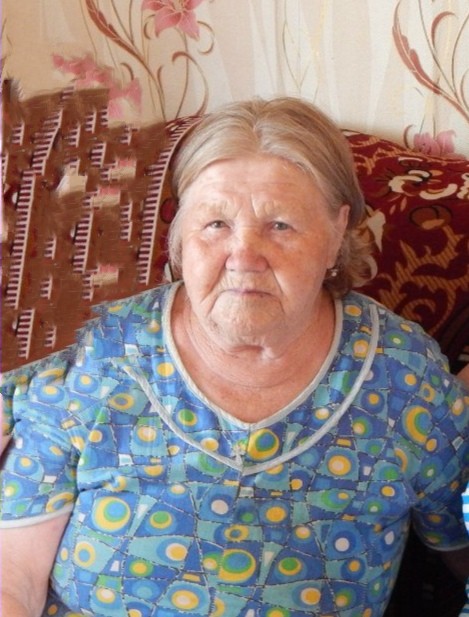 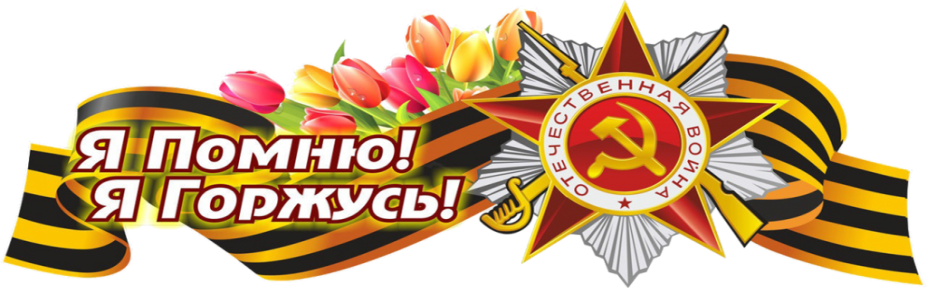 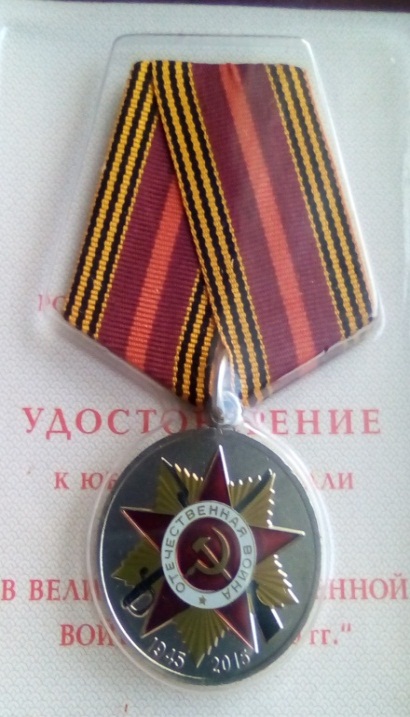 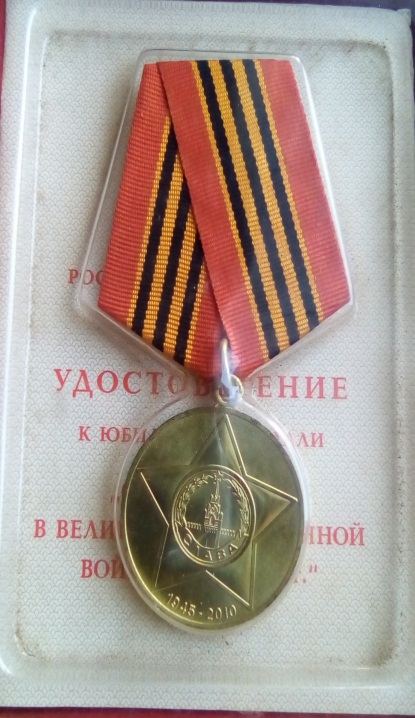 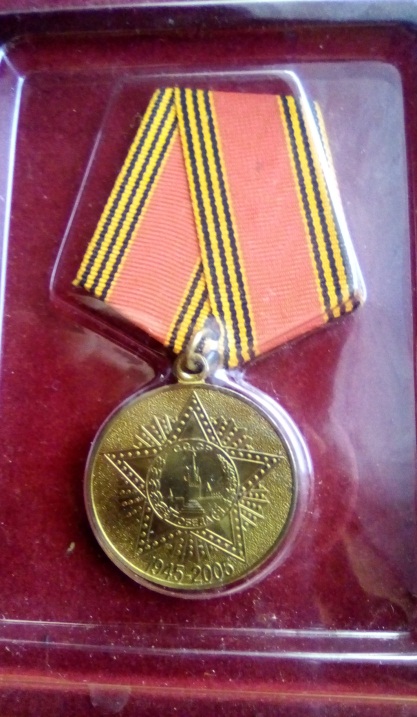 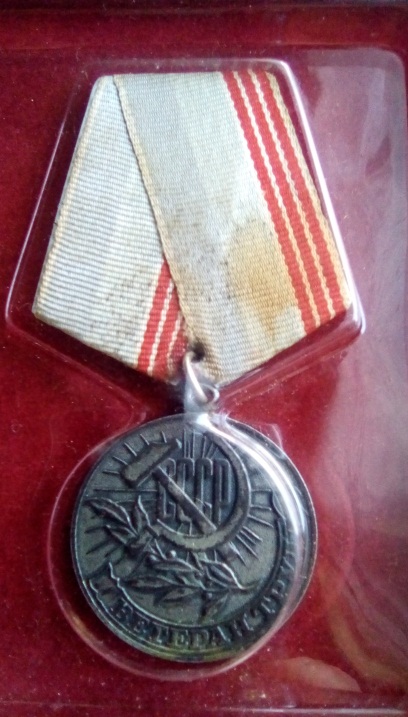 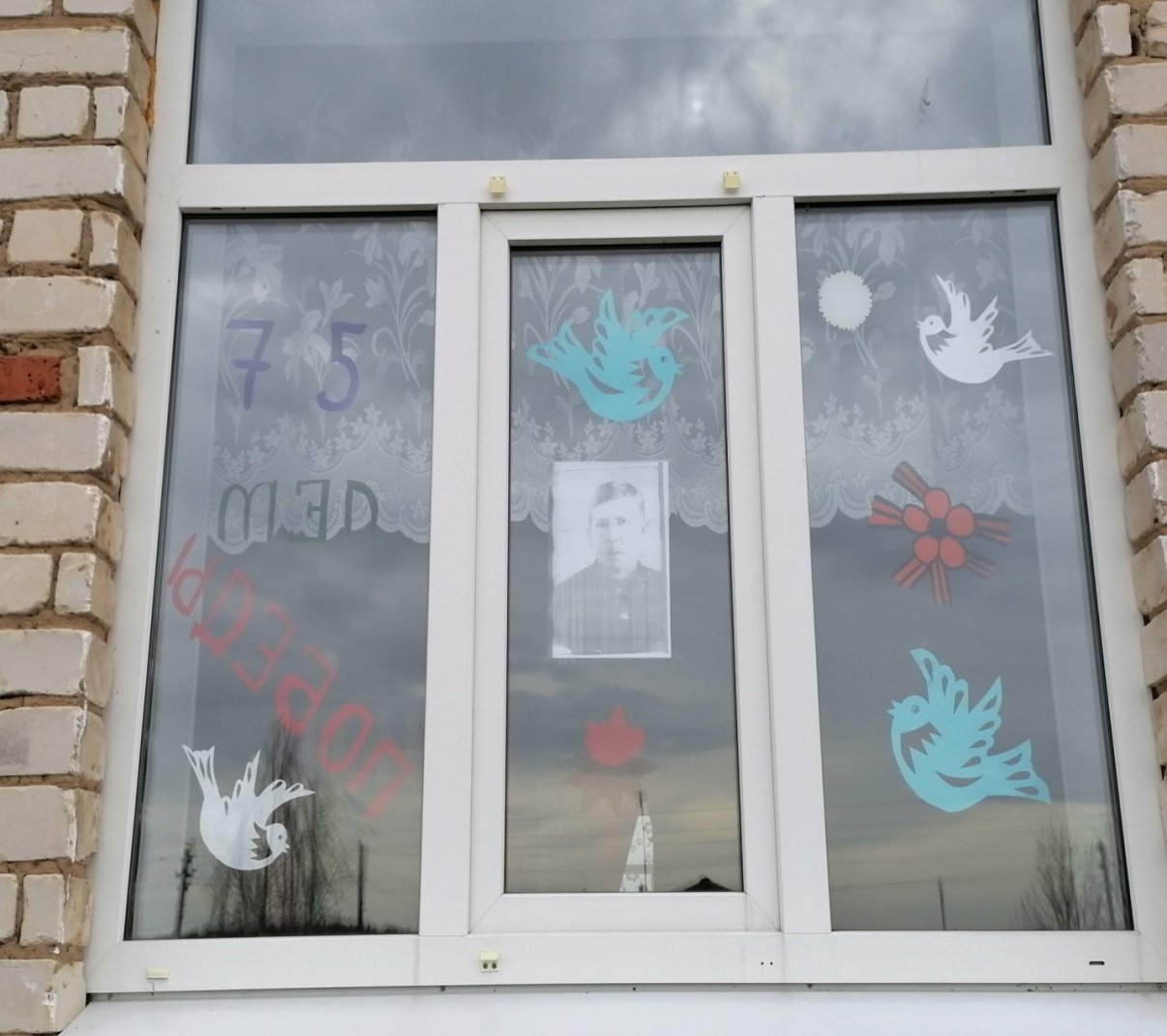 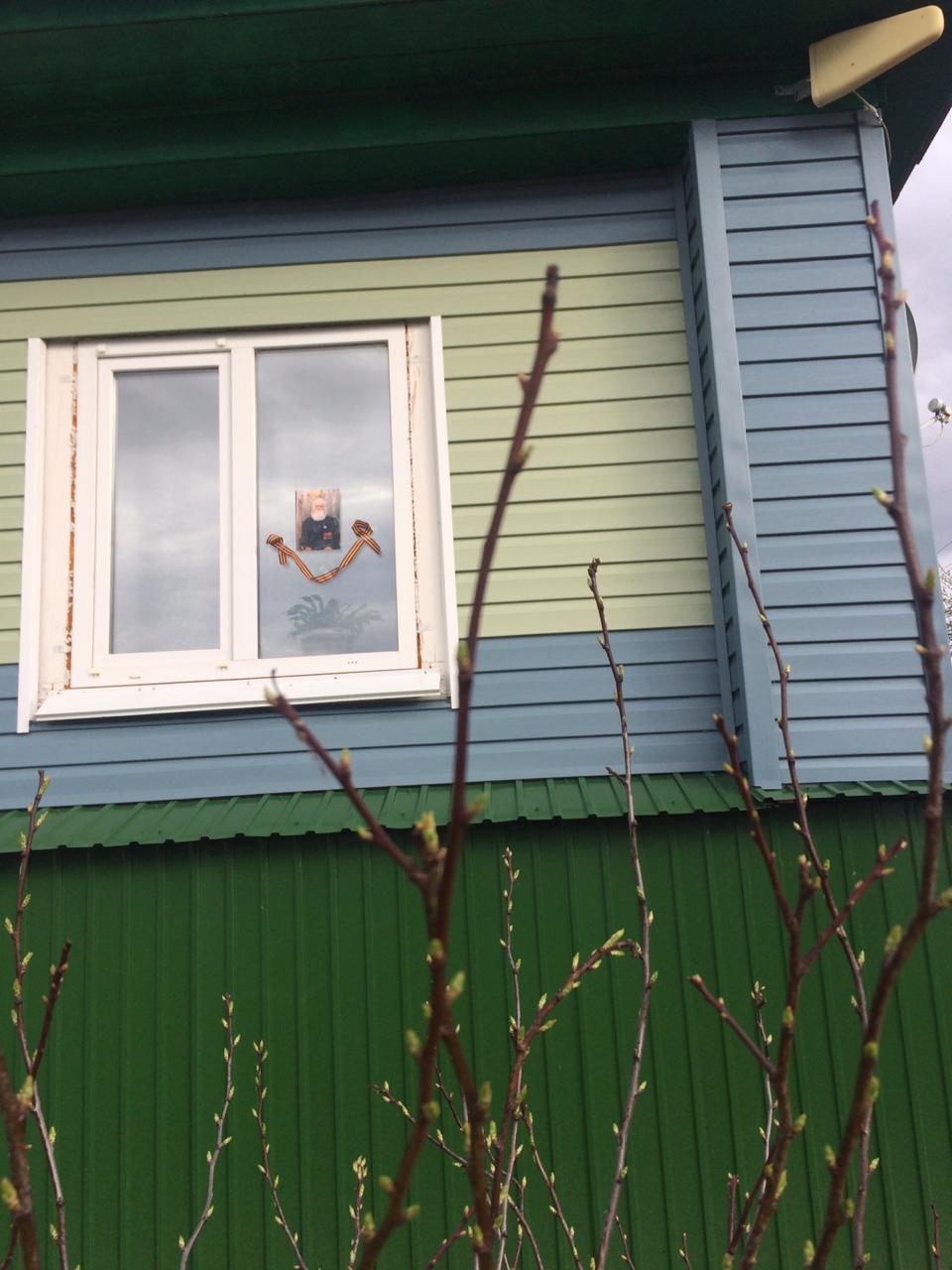 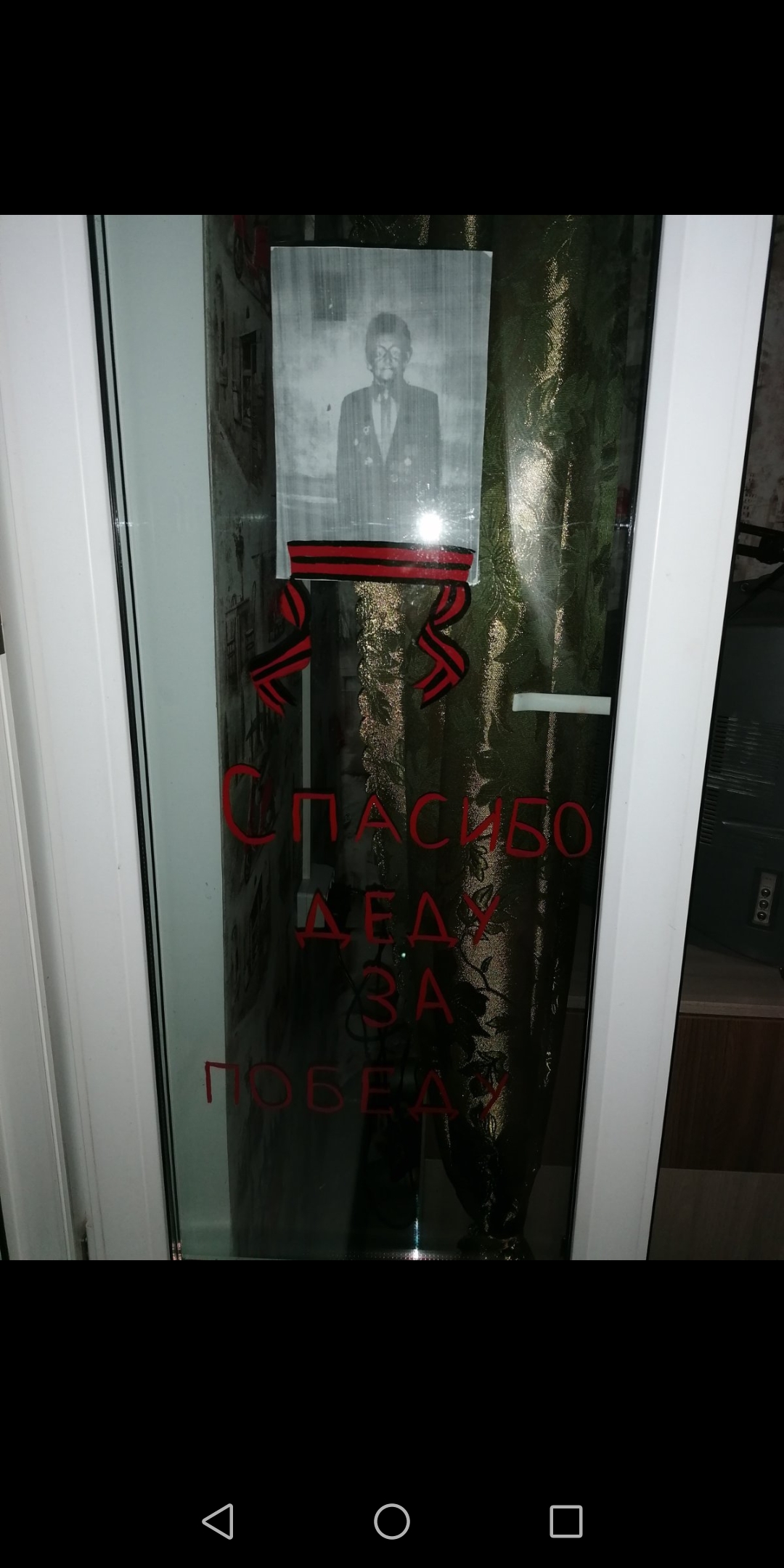 